Office of Sponsored Programs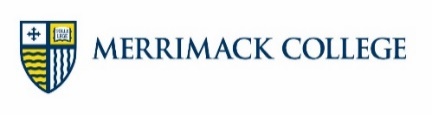 Proposal Routing FormFORM INSTRUCTIONSAll faculty-led proposals, awards and agreements are centrally managed through the Office of Sponsored Programs. To submit a proposal, please use the following steps:The faculty member leading the research project and submitting the proposal is called the Principal Investigator (PI), and is responsible for submitting this routing form with signatures from the PI, Department Chair, and Dean, and with the following proposal documentation:The online link to the Request for proposal (RFP), solicitation or funding opportunity announcement;A proposal narrative or project description with funder/sponsor formatting applied (Word);OSP Proposal budget spreadsheet (Excel)Proposal budget justification (Word)Project abstract, if requiredSubrecipient documentation (if applicable): proposed budget and budget justification, statement of work, project abstract (4,000 words or less) and contact information.When you have finished filling out the Proposal Routing form, please print only pages 2 and 3 only for signatures.  This instruction page is not required.  Be sure to attach the proposal narrative, budget spreadsheet and budget justification with the printed routing form.The PI shall submit (scan) the signed Proposal Routing Form (pages 2 and 3 only), and applicable documentation to research@merrimack.org for review and preparation for submission.Proposal submission timeline:  If the PI will be traveling, on sabbatical, on a leave of absence or unavailable to answer questions from OSP, Provost, or CFO during the proposal review process may delay proposal submission. Arrangements should be made with OSP prior to leave to allow for any extended absences.No proposal will be submitted without all applicable signatures on the OSP Proposal Routing form.  The signatures on the routing form represent institutional approval to submit the proposal.If you have any questions or concerns, please contact the Office of Sponsored Programs at research@merrimack.edu or 837-5611.PROPOSAL INFORMATION  Proposal Due Date:  __________________________	Date Received by OSP:  ___________SIGNATURE & APPROVALSActivityDue DatePI submits signed Proposal Routing Form and proposal documentation to OSP for review (Items a-f above).Fourteen (14) business days prior to sponsor/funder submission date.  Proposals can be submitted earlier than 14 days.  The sooner the PI submits documentation to OSP, the better.The OSP Team will review the proposal solicitation/RFP/ Broad Agency Announcement, review the proposal narrative, budget, budget justification, sponsor required documentation, subrecipient documentation, and obtain the Provost and CFO signatures.  OSP Team will contact PI with questions, requests or additional documentation.The OSP Team will review the proposal solicitation/RFP/ Broad Agency Announcement, review the proposal narrative, budget, budget justification, sponsor required documentation, subrecipient documentation, and obtain the Provost and CFO signatures.  OSP Team will contact PI with questions, requests or additional documentation.PI enters proposal information into the online funder/sponsor portal, i.e. FastLane, grants.gov, research.gov, etc.For proposals/research involving human subjects, PI will follow procedures for submitting an IRB application and must submit an IRB application prior to Proposal Submission Date.Ten (10) business days prior to submission dateLink to IRB website:  https://www.merrimack.edu/about/offices_services/office-of-the-provost/institutional-review-board/OSP uploads the final version of proposal documentation: project narrative/description, budget and budget justification, sponsor required forms and documents, i.e. Data Management Plan, Current & Pending, COA, etc.)1 week prior to submission date.Proposal submission.  OSP will be submitting on behalf of the PI and Merrimack College.Certain sponsors/funders may require PI to submit and PI will submit once all approvals/signatures are completed.  OSP will email PI that they are approved to submit.Submission on due date is not best practice.OSP practice is to submit proposals 24 hours prior to submission due date so that if any technology issues that occur can be quickly remedied without missing due date. Principal Investigator (PI)Printed NamePrincipal Investigator (PI)Printed NameEmail Email Email DepartmentDepartmentPhone Phone Phone SchoolSchoolCampus AddressCampus AddressProposal Type: check oneProposal Type: check one  Pre-proposal or Letter of Intent/Inquiry                    Full Proposal                  Resubmission  Pre-proposal or Letter of Intent/Inquiry                    Full Proposal                  Resubmission  Pre-proposal or Letter of Intent/Inquiry                    Full Proposal                  Resubmission  Pre-proposal or Letter of Intent/Inquiry                    Full Proposal                  Resubmission  Pre-proposal or Letter of Intent/Inquiry                    Full Proposal                  Resubmission  Pre-proposal or Letter of Intent/Inquiry                    Full Proposal                  Resubmission  Pre-proposal or Letter of Intent/Inquiry                    Full Proposal                  Resubmission  Pre-proposal or Letter of Intent/Inquiry                    Full Proposal                  ResubmissionFunding Type: check oneFunding Type: check oneFunder / Sponsor InformationFunder / Sponsor InformationFunder / Sponsor InformationFunder / Sponsor InformationFunder / Sponsor InformationFunder / Sponsor InformationFunder / Sponsor InformationFunder / Sponsor InformationFederal GovtName of Funder or AgencyName of Funder or AgencyName of Funder or AgencyName of Funder or AgencyState GovtName of DivisionName of DivisionName of DivisionName of DivisionLocal GovtName of DepartmentName of DepartmentName of DepartmentName of DepartmentFoundationContact NameContact NameContact NameContact NameNonprofitEmail addressEmail addressEmail addressEmail addressCorporate (for profit)PhonePhonePhonePhoneInternational RFP / Solicitation Announcement # or link to websiteRFP / Solicitation Announcement # or link to websiteRFP / Solicitation Announcement # or link to websiteRFP / Solicitation Announcement # or link to websiteIs this a subaward or subcontract to Merrimack?Is this a subaward or subcontract to Merrimack?Is this a subaward or subcontract to Merrimack?Is this a subaward or subcontract to Merrimack?Is this a subaward or subcontract to Merrimack?Is this a subaward or subcontract to Merrimack?If yes, name of Prime Funding Source/AgencyIf yes, name of Prime Funding Source/AgencyIf yes, name of Prime Funding Source/AgencyIf yes, name of Prime Funding Source/AgencyIf yes, name of Prime Funding Source/AgencyIf yes, name of Prime Funding Source/AgencyTitle of ProjectTitle of ProjectProposed Project Start DateProposed Project Start DateProposed Project End DateProposed Project End DateProposed Project End DateElectronic Submission?Electronic Submission?Indirect Cost (F&A) Rate Capped or Restricted?Indirect Cost (F&A) Rate Capped or Restricted?Indirect Cost (F&A) Rate Capped or Restricted?Number of Co-PIsNumber of Co-PIsIndirect Cost (F&A) Rate Indirect Cost (F&A) Rate Indirect Cost (F&A) Rate Number of Senior PersonnelNumber of Senior PersonnelCollaboration with another institution?Collaboration with another institution?Collaboration with another institution?Funder/Sponsor Portal linkFunder/Sponsor Portal linkIf yes, name of InstitutionIf yes, name of InstitutionIf yes, name of InstitutionNumber of Subrecipients or SubcontractorsNumber of Subrecipients or SubcontractorsNumber of Subrecipients or SubcontractorsNumber of Subrecipients or SubcontractorsNumber of VendorsNumber of VendorsNumber of VendorsProposal BudgetProposal BudgetProposal BudgetProposal BudgetProposal BudgetProposal BudgetProposal BudgetProposal BudgetProposal BudgetProposal BudgetTotal Direct CostsTotal Direct CostsTotal Direct Costs$$Total Amount for Subaward(s)Total Amount for Subaward(s)Total Amount for Subaward(s)Total Amount for Subaward(s)$Indirect Costs (F&A)Indirect Costs (F&A)Indirect Costs (F&A)$$Total Amount for Subcontract(s)Total Amount for Subcontract(s)Total Amount for Subcontract(s)Total Amount for Subcontract(s)$Total Amount RequestingTotal Amount RequestingTotal Amount Requesting$$Total Amount for Vendor ContractsTotal Amount for Vendor ContractsTotal Amount for Vendor ContractsTotal Amount for Vendor Contracts$F&A RateF&A RateF&A Rate                               %                               %College ContributionCollege ContributionCollege ContributionCollege Contribution$Will you be on sabbatical during the grant period?Will you be on sabbatical during the grant period?Will you be on sabbatical during the grant period?Source of Contribution:Source of Contribution:Source of Contribution:Will you require a course-release?Will you require a course-release?Will you require a course-release?Account Code for College ContributionAccount Code for College ContributionAccount Code for College ContributionAccount Code for College ContributionHow many course-releases per semester?How many course-releases per semester?How many course-releases per semester?Account Code for College ContributionAccount Code for College ContributionAccount Code for College ContributionAccount Code for College ContributionResearch ComplianceResearch ComplianceDate PI completed Responsible Conduct in Research (RCR) training (CITI)Date PI completed Conflict of Interest (COI) training (CITI)Do you have a financial Conflict of Interest?  (i.e. ownership or financial interest in a company or institution, etc.)Check if the following applies to your proposal/research:    Human Subjects (IRB)                                Application submitted:       Yes      No        Approval received?       Yes           No   Animal Subjects (Vertebrate Animals)                                                                                     Approval received?        Yes           No    Stem Cells   Radiation    Biological Hazard    Chemical Hazard    None of the above apply                                                         Date Confirmed by OSP/Initials: _____________________________Check if the following applies to your proposal/research:    Human Subjects (IRB)                                Application submitted:       Yes      No        Approval received?       Yes           No   Animal Subjects (Vertebrate Animals)                                                                                     Approval received?        Yes           No    Stem Cells   Radiation    Biological Hazard    Chemical Hazard    None of the above apply                                                         Date Confirmed by OSP/Initials: _____________________________Name of Principal Investigator (Printed Name)Title of ProjectYour signature indicates approvalYour signature indicates approvalDatePrincipal InvestigatorDepartment ChairDeanDirector of Sponsored ProgramsProvostExecutive VP, COO & CFOTO BE COMPLETED BY OSPTO BE COMPLETED BY OSPTO BE COMPLETED BY OSPSubmission ConfirmationSubmission ConfirmationInitialDate Proposal SubmittedSponsor email Confirmation Received?    Yes           NoResubmission required?    Yes           NoIf yes, Resubmission date